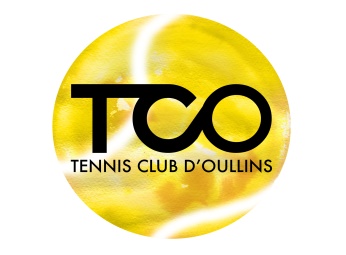 SAISON 2017/2018BILAN SPORTIF 2017-2018Chez les jeunes, 2 équipes garcons 15/16 ans, 2 équipes 11/12 ans .Chez les adultes : 3 équipes hommes L équipe 1  2 ère div L’équipe 2   3 éme div L’équipe 3  4 éme div.1 équipe dames1 équipe dames +35 ans                              2 équipes  + 35 ans    1 équipe  + 45 ans   ENSEIGNEMENTJANDARD Alexis,  Quentin TOLEDO Hugo ont encadre des groupes de l école de tennis du mercredi et samedi.Alexis a brillement réussit son examen du CQPANIMATIONS3 tournois inter groupes école de tennis ont été organisés avec l’aide des éducateurs regroupant à chaque fois une trentaine d’enfants  (toussaint, noël et pâques). Le même jour est organisé pour les ados un tournoi de double regroupant une dizaine de participants. * Gouter de noël et crêpe party pour la chandeleur.* La  journée « viens jouer avec un copain » qui marque le dernier mercredi de l’école de tennis. Durant cette journée les enfants peuvent venir avec un copain et ainsi partager son activité. C’est également pendant cette journée que leurs sont remis les balles (test techniques et tactiques en fonction de leur niveau)*  2 tournois jeunes : format orange et vert* 1  Tournoi multi chances féminin FELICITATIONSL’équipe 2 championne du Rhône au printemps emmenée par BECK Valentin.L’équipe 1 +35 ans emmené par MARTIN J qui a fini première de sa poule et accède au niveau supérieur.Félicitations à TOLEDO Hugo qui monte 15/4 et à GRASSAIGUEL Mathéo qui devient 30/2 après une première saison et confirme en ce début de saison en gagnant à 30.